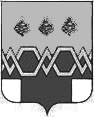 главаМ А К С А Т И Х И Н С К О Г О     Р А Й О Н Апостановление      От   2.12.2015г.                                                                                  № 30  -пг                           О созыве внеочередной40 сессии Собрания депутатов Максатихинского районаНа основании ст. 27  Устава МО Тверской области «Максатихинский район»  и  Регламента Собрания депутатов Максатихинского района  раздел 2, ч. 2. 3 п. 2 – созвать внеочередную сороковую  сессию Собрания депутатов Максатихинского района 02 декабря 2015 года в 10-00 часов  в зале заседаний администрации Максатихинского района по адресу: пгт Максатиха, ул. Красноармейская, д.5.На обсуждение сессии выносятся следующие вопросы: 1. О размере оплаты труда Главе администрации Максатихинского района В.В. Елиферову.2. О  рассмотрении Постановления о возбуждении исполнительного производства в отношении Собрания депутатов Максатихинского района Тверской области от 25.11.2015 года.3. Об обжаловании решения по делу №2 А-270/2015г. в отношении Собрания депутатов Максатихинского района Тверской области.4. О возложении полномочий Главы администрации Максатихинского района Тверской области.3. Разное. Зам. Главы Максатихинского района                                           А.В. Глушков